DomainesCompétencesApprentissagesCycle 1Cycle 2Cycle 3Informations & Données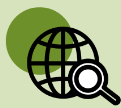 Mener une recherche et une veille d’informationLire et repérer des informations sur un support numérique (1)xxInformations & DonnéesMener une recherche et une veille d’informationEffectuer une recherche simple en ligne en utilisant un moteur de recherche (1)xxxInformations & DonnéesMener une recherche et une veille d’informationReformuler sa requête en modifiant les mots-clés pour obtenir de meilleurs résultats (2)xInformations & DonnéesMener une recherche et une veille d’informationQuestionner la fiabilité et la pertinence des sources (2)xInformations & DonnéesGérer des donnéesSauvegarder des fichiers dans l’ordinateur utilisé et les retrouver (1)xxInformations & DonnéesGérer des donnéesSauvegarder des fichiers dans l’ordinateur utilisé et dans un espace de stockage partagé et sécurisé afin de pouvoir les réutiliser (2)xInformations & DonnéesTraiter des donnéesSélectionner et mettre en relation des informations issues de ressources numériques (1)xCommunication & Collaboration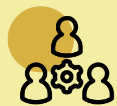 InteragirComprendre que des contenus sur Internet peuvent être inappropriés et savoir réagir (1)xxCommunication & CollaborationInteragirUtiliser un outil ou un service numérique pour communiquer (2)xxCommunication & CollaborationInteragirConnaître et utiliser les règles de civilité lors des interactions en ligne (2)xxCommunication & CollaborationPartager et publierPublier des contenus en ligne (1)xxxCommunication & CollaborationPartager et publierModifier les informations attachées à son profil dans un environnement numérique en fonction de son contexte d’usage (2)xCommunication & CollaborationCollaborerUtiliser un dispositif d’écriture collaborative (1)xxxCommunication & CollaborationS’insérer dans un monde numériqueComprendre la nécessité de protéger la vie privée de chacun (1)xxCréation de contenus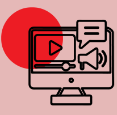 Développer des documents à contenu majoritairement textuelUtiliser les fonctions simples d’un traitement de texte (1)x xxCréation de contenusDévelopper des documents à contenu majoritairement textuelUtiliser les fonctions simples d’une application pour produire des contenus majoritairement textuels associés à une image, un son ou une vidéo (2)xxxCréation de contenusDévelopper des documents visuels sonoresProduire ou numériser une image ou un son (1)xxxCréation de contenusDévelopper des documents visuels sonoresProduire et enregistrer un document multimédia (2)xxCréation de contenusAdapter des documents à leur finalitéUtiliser des fonctions simples de mise en page d’un document pour répondre à un objectif de diffusion (1)xxCréation de contenusAdapter des documents à leur finalitéConnaître et respecter les règles élémentaires du droit d’auteur, du droit à l’image et du droit à la protection des données personnelles (2)xCréation de contenusProgrammerLire et construire un algorithme qui comprend des instructions simples (1)xxxCréation de contenusProgrammerRéaliser un programme simple (2)xxxCréation de contenusProgrammerDévelopper un programme pour répondre à un problème à partir d’instructions simples d’un langage de programmation (3)xxCréation de contenusProgrammerMettre au point et exécuter un programme simple commandant un système réel ou un système numérique (3)xxDomainesCompétencesApprentissagesCycle 1Cycle 2Cycle 3Protection & Sécurité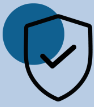 Sécuriser l’environnement numériqueProtection & SécuritéProtéger les données personnelles et la vie privéIdentifier les données à caractère personnel et celles à ne pas partager (1)xProtection & SécuritéProtéger la santé, le bien-être et l’environnementComprendre que l’utilisation non réfléchie des technologies numériques peut avoir des impacts négatifs sur sa santé et son équilibre social et psychologique (1)xxEnvironnement numérique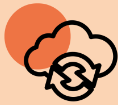 Résoudre des problèmes techniquesSavoir décrire l’architecture simple d’un ordinateur et de ses périphériques (1)xxxEnvironnement numériqueEvoluer dans un environnement numériqueSe connecter à un environnement numérique (1)xxxEnvironnement numériqueEvoluer dans un environnement numériqueUtiliser les fonctionnalités élémentaires d’un environnement numérique (1)xxEnvironnement numériqueEvoluer dans un environnement numériqueRetrouver des ressources et des contenus dans un environnement numérique (2)xx